How to create a spreadsheet to upload multiple enrolments for a single service Quick Reference GuideA service provider is required to provide details of all children enrolled and attending a funded kindergarten program for children in the year before school via the Kindergarten Information Management system (KIM).  KIM allows you to add multiple enrolments for a single service by uploading a spreadsheet that you have prepared in advance.In order to add multiple enrolments successfully, it is important that the enrolments spreadsheet is formatted correctly and then saved as a .csv file. This Quick Reference Guide provides instructions for preparing your enrolments spread sheet.Download the .csv templateFrom the KIM home page, click the relevant service. 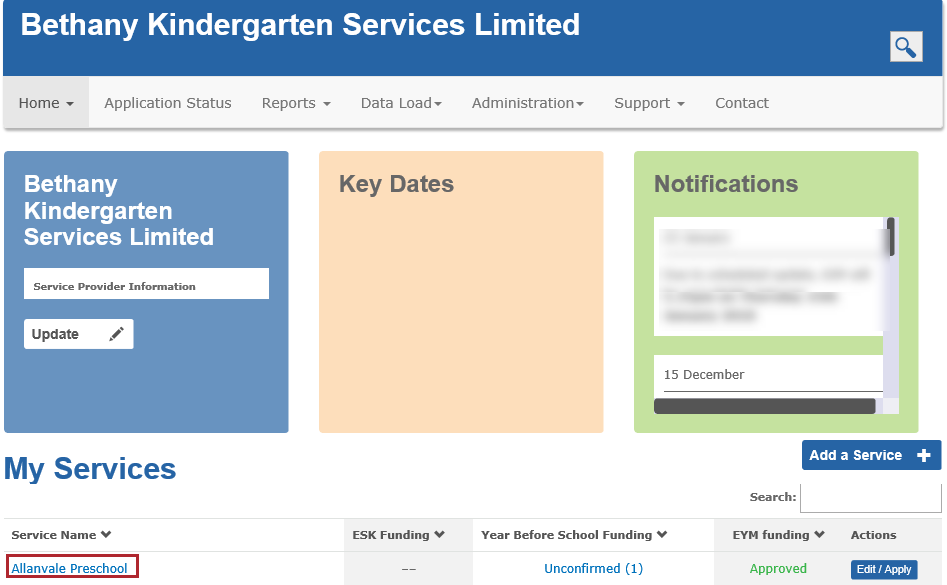 Click the Enrolments tab.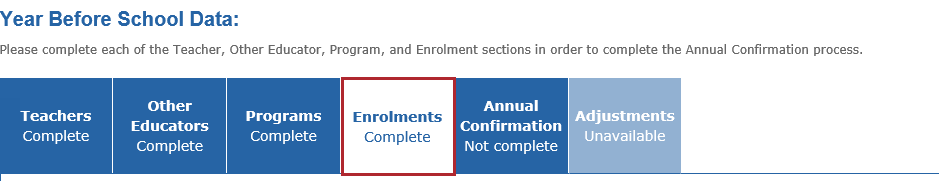 Click Upload Multiple Enrolments +. Click CSV Template. 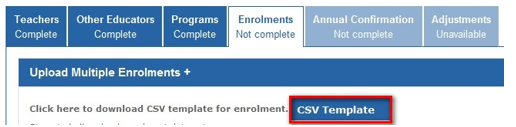 When you have completed the following steps and are ready to upload your spreadsheet, it is important that you follow the instructions in the Quick Reference Guide: How to add, edit or remove an enrolment in the year before school.Complete and save the .csv spreadsheet to your computer. Below provides details of all columns in the spreadsheet. Column orderEnsure that the enrolments .csv spreadsheet you have opened and will use contains the following column headings and formatting in this specific order.  Note: Do not include any commas, apostrophes or special characters in your data such as: @, *, $.  Hyphens (-) are accepted.  See Appendix 1 of this document for more information.ServiceName: must be exactly the same as the service name in KIMGivenName: UPPER or lower case or Mixed case.  Can include a hyphen but not an apostrophe (‘)FamilyName: UPPER or lower case or Mixed case.  Can include a hyphen but not an apostrophe (‘)Sex: use a capital M,  F or O onlyDOB: Date of Birth must be DD/MM/YYYY format only e.g. 26/01/2010AddressUnitNumber: Child’s unit number.  Or leave blank if none.AddressStreetNumber: The child’s street number.AddressStreetName: The child’s street name. Can include a hyphen but not an apostrophe (‘)AddressStreetType:  must be all capital letters (see page 6 – Valid Street Types)AddressSuburb: The child’s suburb.AddressState: must be all capital letters e.g. VIC DateCommenced: The date the child commenced the funded kindergarten program in the current calendar year.  DD/MM/YYYY  format only e.g. 28/01/2015AdultAEducation – highest level of primary/secondary education (e.g. Year 10 or equivalent, Year 9 or equivalent) that parent/guardian A (Primary Carer) has achieved.  If the person has never attended school, select Year 9 or below.AdultAQualification – highest qualification that parent/guardian A (Primary Carer) has achieved (e.g. no non-school qualification, bachelor degree.  If the person has not completed a qualification post school, select ‘No non-school qualification’.  Qualifications completed overseas are recognised.AdultAOccupation – Code of occupation group of Parent/Guardian A’s (Primary Carer) main job.  If the person is not currently in paid work but has had a job in the last 12 months, or has retired in the last 21 months, please use their last occupation to select from the occupation group list. If the person has not been in paid work in the last 12 months, select N. For information about the occupation group codes see Appendix 4 – Parental Occupation Codes.AdultBEducation – as above.  Leave blank if no second parent/guardian.AdultBQualification – as above.  Leave blank if no second parent/guardian.AdultBOccupation – as above.  Leave blank if no second parent/guardian.Note: Ensure there are no SPACES before the first character or after the last character in any cell of the CSV file.  Spaces between words are allowed.Formatting examplesCorrect Formatting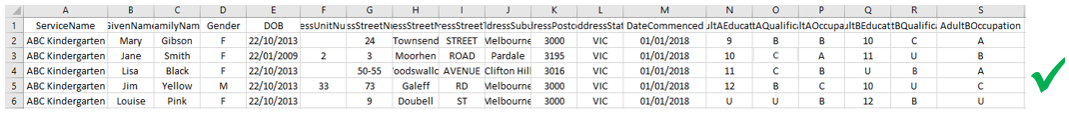 Note: The above images provide a basic example of how to complete the spreadsheet, ensure you have completed the spreadsheet based the enrolment circumstances.Incorrect Formatting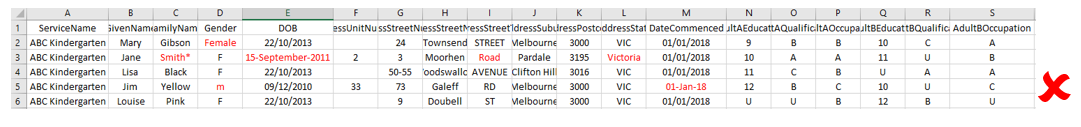 Document Format and saveOnce you have completed the spreadsheet and formatted the cells correctly, the document must be saved in .csv format in order to upload it to KIM.  To save the document in .csv format follow these instructions:With the spreadsheet open, select File, then Save As.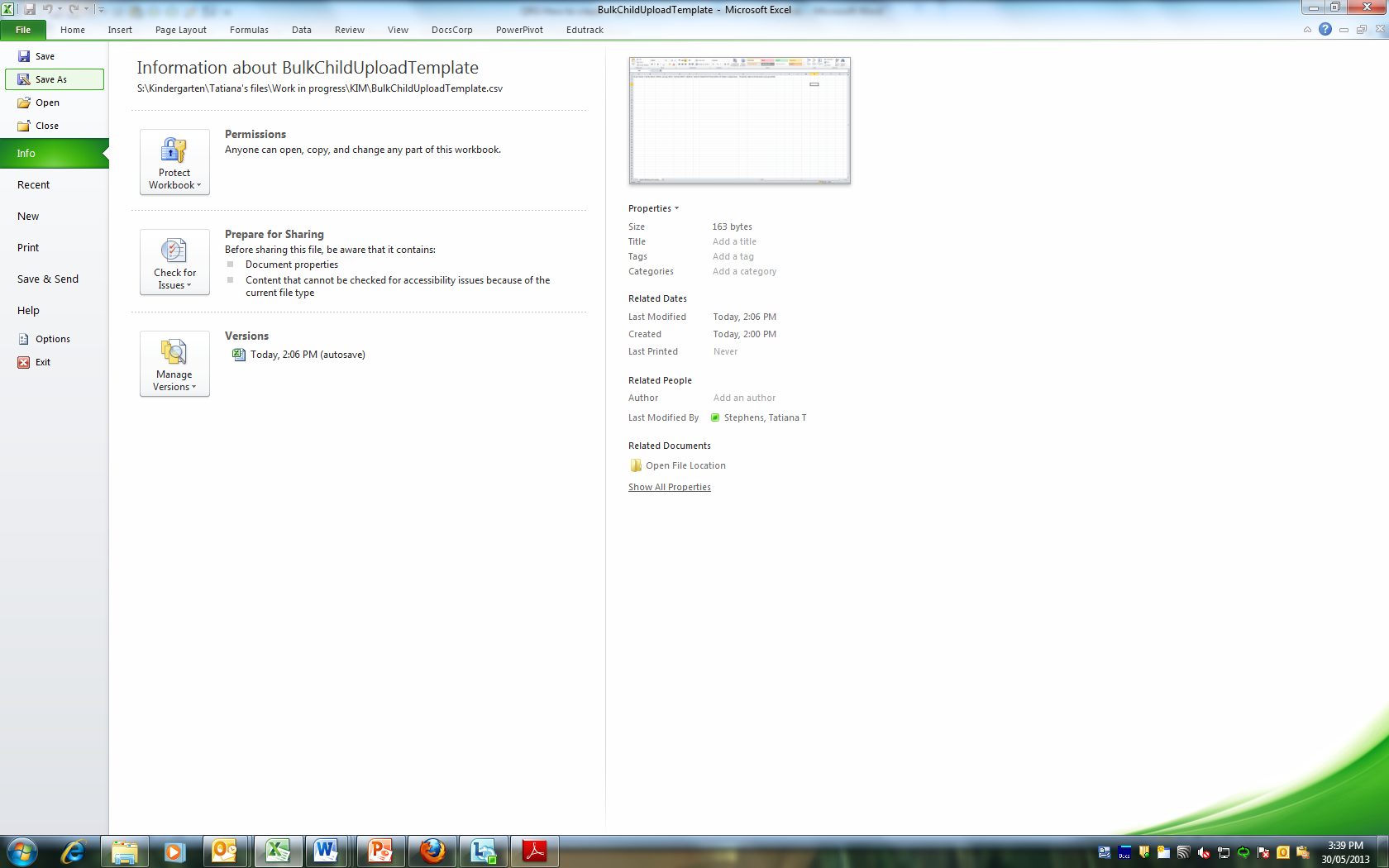 Result: The File Save menu pops up. Select the relevant location in your computer to save the file. For Microsoft Office users, click Save as type dropdown list and select CSV (Comma delimited), then click Save. 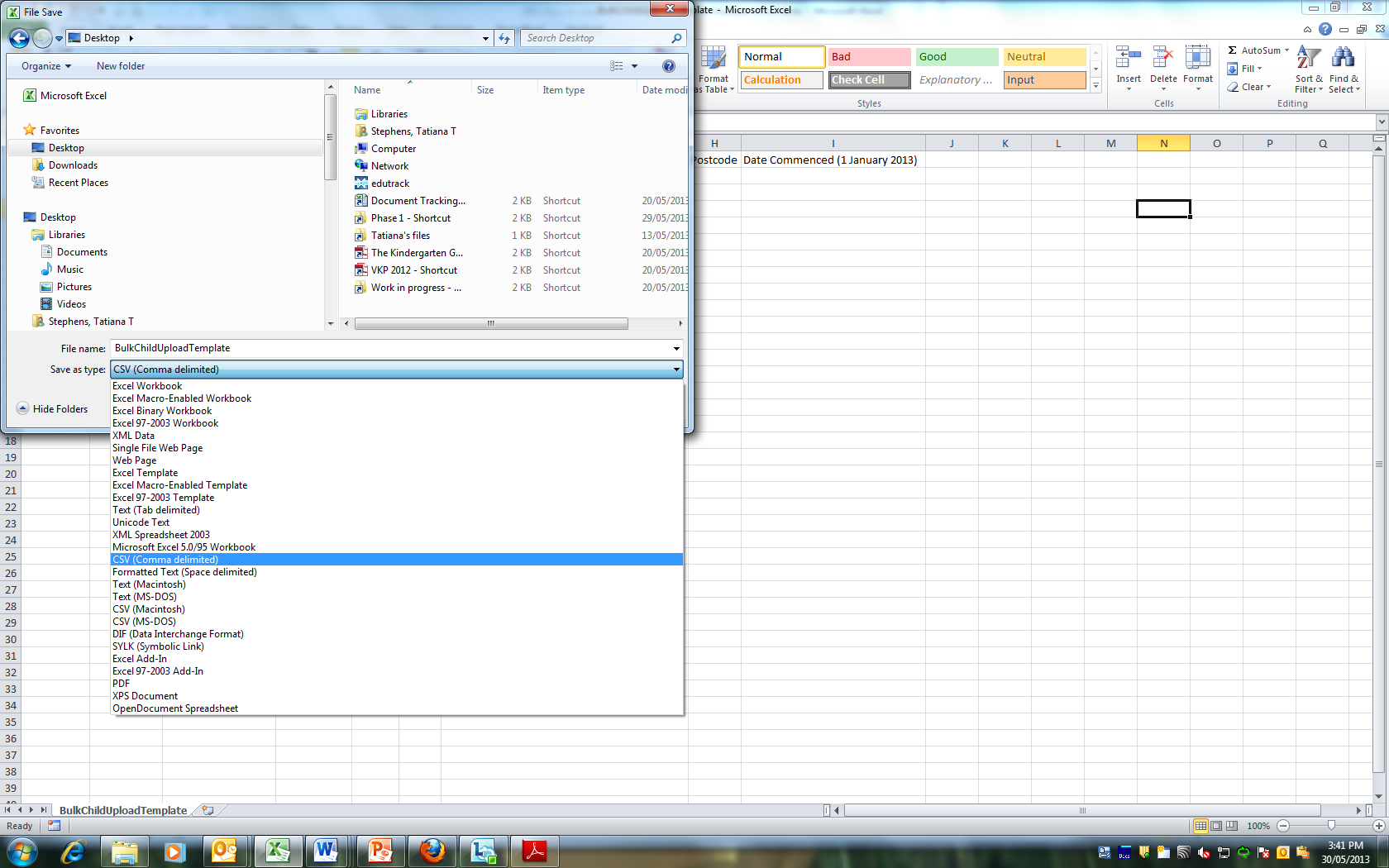 Note: For Mac users, click Save as type dropdown list and select Windows Comma Separated (.csv), then click Save. 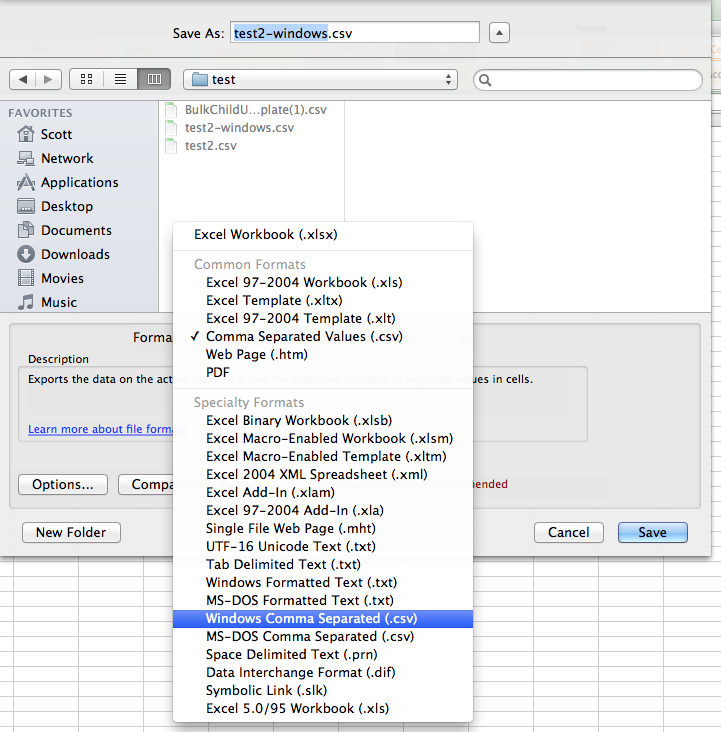 Appendix 1 – Mandatory Fields Note:  Apostrophes (‘) must not be entered in any fieldDo not enter future commencement dates Do not include spaces before the first or after the last character in each cell Do not enter Apostrophes or symbols in the cells e.g: ‘ “ @ $ % =Hyphens and spaces between names is permitted e.g. Mary-LouiseEnsure all dates are formatted DD/MM/YYYY e.g. 16/01/2019Ensure Sex, AddressStreetType and AddressState are ALL UPPERCASEIf you are unable to upload the .csv file, please contact the HELP desk for assistance Phone: 1800 614 810 Email: HELP.helpdesk@edumail.vic.gov.au Appendix 2 – Valid Street Types ColumnMandatoryTypeValues / FormatExampleDescriptionServiceNameYTextUPPER or lower case or Mixed or hyphenAppletree KinderAPPLETREE KINDERApple-tree kinderThe name of the service attended by the childNOTE: This must be an exact match of the service name in KIMGivenNameYTextUPPER or lower case or Mixed or hyphenated Mary Mary-JoMary AnneChild’s First NameFamilyNameYTextUPPER or lower case or Mixed or hyphenated‘-‘ or space onlySmithSmith-Hart Smith HartChild’s Last NameSexYText M or F  (UPPERCASE only)M for MaleF for FemaleO for OtherChild’s SexDOBYDatedd/mm/yyyy  23/02/2010Child’s DOBAddressUnitNumberNTextBlank if not requiredBlank 2  A 2AChild’s Address Unit NumberAddressStreetNumberYTextNumbers , letters 11A10-12Child’s Address Street NumberAddressStreetNameYTextUPPER or lower case or Mixed or hyphenatedAlexandra ParkALEXANDRA PARKAlexandra-ParkChild’s Address Street NameAddressStreetTypeYTextUPPER only - refer Appendix 2 for valid street typesSTREETStreet types must exactly match the valid street types in Appendix 2Child’s Address Street TypeAddressSuburbYTextUPPER or lower case or Mixed or hyphenatedNorthcote  or Box HillNORTHCOTE  or BOX HILLNorthcote or Box-HillChild’s Address SuburbAddressPostCodeYNumberMust be 4 numbers only3182Child’s Address PostcodeAddressStateYTextState codeVIC, NSW, QLD, SA, WA, ACT, NT, TASChild’s Address StateDateCommencedYDatedd/mm/yyyy   28/01/2015The date the child commenced at this serviceAdultAEducationYNumber or text9, 10, 11, 12, U9 =  Year 9 or equivalent or below10 = Year 10 or equivalent11 = Year 11 or equivalent12 = Year 12 or equivalentU = Did not provide a responseThe highest year of primary or secondary school the Adult A (Primary Carer) has completedAdultAQualificationYTextN, C, D, B, UN = No non-school qualificationC = Certificate I to IV (including trade certificate)D = Advanced diploma / DiplomaB = Bachelor degree or aboveU = Did not provide a responseThe highest qualification level the Adult A (Primary Carer) has completedAdultAOccupationYTextA, B, C, D, N, UA = Code A occupationB = Code B occupation C = Code C occupationD = Code D occupationN = Person has not been in paid work in the last 12 monthsH = Person has not been in paid work for the last 12 months because the person cares for their own children full timeU = Did not provide a responseThe occupation group of Adult A (Primary Carer) AdultBEducationNText9, 10, 11, 12, U9 =  Year 9 or equivalent or below10 = Year 10 or equivalent11 = Year 11 or equivalent12 = Year 12 or equivalentU = Did not provide a responseThe highest year of primary or secondary school the Adult B has completedAdultBQualificationNTextN, C, D, B, UN = No non-school qualificationC = Certificate I to IV (including trade certificate)D = Advanced diploma / DiplomaB = Bachelor degree or aboveU = Did not provide a responseThe highest qualification level the Adult B has completed AdultBOccupationNTextA, B, C, D, N, UA = Code A occupationB = Code B occupation C = Code C occupationD = Code D occupationN = Person has not been in paid work in the last 12 monthsH = Person has not been in paid work for the last 12 months because the person cares for their own children full timeU = Did not provide a responseThe occupation group of Adult B Street TypeStreet TypeStreet TypeStreet TypeStreet TypeStreet TypeACCESSCLOSE (CL)FAIRWAYLANE (LA)QUADRANTTERRACE (TCE)ALLEYCOMMONFIRETRAILLINEQUAYTHROUGHWAY (THROWAY)APPROACHCONCOURSEFOLLOWLANEWAYQUAYSTOLLWAYARCADECOPSEFORDLINKRAMBLETOPARTERYCORNERFORMATIONLOOKOUTROAD (RD)TORAVENUE (AVE)CORSOFREEWAYLOOPREACHTRACKBANKCOURSEFRONTLOWERRESERVETRAILBASINCOURTFRONTAGEMALLRESTTURNBAYCOURTYARDGAPMEADRETREATUNDERPASSBEACHCOVEGARDENMEANDERRETURNVALEBENDCRESCENT (CRES)GARDENSMEWSRIDEVALLEYBUILDING (BLDG)CRESTGATEMOTORWAYRIDGEVIEWBOULEVARD (BLVD)CRIEFGATESNOOKRINGVISTABOARDWALKCROSSGATEWAYOUTLOOKRISEWALKBOWLCROSSINGGLADEOVERPASSRISINGWALKWAYBRACECULDESACGLENPROPERTY (P)ROADWAYWAYBRAECURVEGRANGEPARKROTARYWHARFBREAKDALEGREENPARKLANDSROUNDWYNDBRIDGEDEVIATIONGROUNDPARKWAYROUTEBROADWAYDIPGROVEPASSROWBROOKDOWNSGROVETPATHRUNBROWDRIVE (DR)HAVENPATHWAYSERVICEWAY (SERWAY)BYPASSDRIVEWAYHEATHPARADE (PDE)SIDINGCANALEASEMENTHEIGHTSPIERSLOPECAUSEWAYEDGEHILLPLACE (PL)SPURCENTREELBOWHUBPLAZASQUARECENTREWAYENDHIGHWAY (HWY)POCKETSTEPSCHASEENTRANCEINTERCHANGE (INTER)POINTSTRANDCIRCLEESPLANADEISLANDPORTSTREET (ST)CIRCLETESTATEJUNCTIONPROMENADESTRIPCIRCUITEXPRESSWAY (EXPWAY)KEYPURSUITSUBWAYCIRCUSEXTENSIONKNOLLQUADTARN